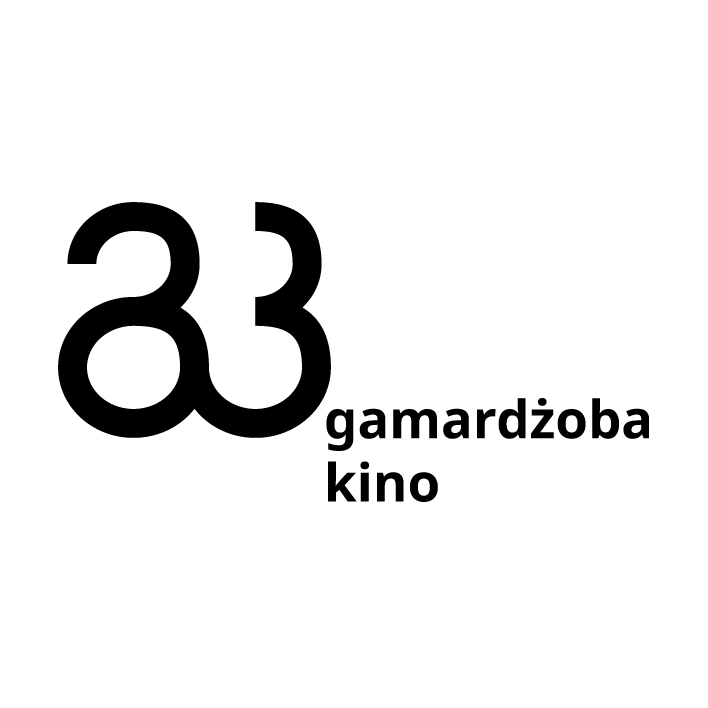 Przegląd Kina Gruzińskiego „Gamardżoba kino”20-22 kwietnia 2018 w WarszawiePIĄTEK (20.04)Miejsce: Faktyczny Dom KulturyGodz. 17:00 – 21:0017:00 Otwarcie drugiej edycji Przeglądu Kina Gruzińskiego „Gamardżoba kino” 17:10 – 17:33 Pokaz filmu „Handlarz” (23 min)Handlarz (სოვდაგარი, The Trader), reż. Tamta Gabriczidze, 2016, film dokumentalny (23 min)Razem z wędrownym sprzedawcą oglądamy, jak wygląda życie w wiejskich zakątkach Gruzji, gdzie walutą są ziemniaki, a ambicje są niszczone przez ubóstwo.17:33 – 17:45 Przerwa17:45 – 19:28 Pokaz filmu „House of others” (1 h 43 min) House of others (სხვისი სახლი), reż. Rusudan Glurdżidze, 2016, film fabularny (1 h 43 min)Film opowiada historię dwóch rodzin, które przetrwały wojnę w Abchazji we wczesnych latach dziewięćdziesiątych. W ich życiu prywatnym ciągle jednak toczy się walka. Dom, w którym znaleźli chwilową przystań, pełen jest wspomnień po osobach z niego wypędzonych. Rozpoczynanie w nim nowego etapu życia jest niezwykle trudne. 19:30 – ok. 20:45 Spotkanie z Maciejem Falkowskim i Tomaszem GrzywaczewskimMaciej Falkowski – politolog, dziennikarz, dyplomata i podróżnik. Absolwent stosunków międzynarodowych i Studium Europy Wschodniej Uniwersytetu Warszawskiego. W latach 2002-2010 oraz 2013-2017 analityk w Ośrodku Studiów Wschodnich, najpierw w Zespole Rosyjskim, następnie Zespole Turcji, Kaukazu i Azji Centralnej. W latach 2010-2013 I sekretarz ds. politycznych w Ambasadzie RP w Erywaniu. Współtwórca Fundacji Kaukaz.net oraz wieloletni współpracownik Nowej Europy Wschodniej. Autor licznych publikacji poświęconych problematyce obszaru postsowieckiego. Od 2017 roku prezes zarządu Fundacji Solidarności Międzynarodowej.Tomasz Grzywaczewski – dziennikarz, pisarz i doktorant prawa międzynarodowego specjalizujący się w postsowieckich państwach nieuznawanych. Autor wydanej niedawno książki „Granice marzeń. O państwach nieuznawanych”, poświęconej m.in. Abchazji oraz Osetii Południowej. Redaktor naczelny magazynu Koncept. Najmłodszy w Polsce członek prestiżowego amerykańskiego The Explorers Club.Na wszystkie pokazy i wydarzenia – wstęp wolny.